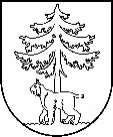 JĒKABPILS PILSĒTAS PAŠVALDĪBAIEPIRKUMU KOMISIJA Reģistrācijas Nr.90000024205Brīvības iela 120, Jēkabpils, LV – 5201Tālrunis 65236777, fakss 65207304, elektroniskais pasts vpa@jekabpils.lvJēkabpilīLĒMUMS 2016.gada 7.jūnijā I. INFORMĀCIJA PAR IEPIRKUMUII. INFORMĀCIJA PAR PRETENDENTIEMIII. INFORMĀCIJA PAR UZVARĒTĀJUIV. LĒMUMA PĀRSŪDZĒŠANAS KĀRTĪBAKomisijas priekšsēdētājs						 R.SkrējānsKomisijas priekšsēdētāja vietnieks					A.KozlovskisKomisijas locekļi							S.Lazare									A.BarkānsPasūtītājs:Jēkabpils pilsētas pašvaldībaIepirkumu komisijas izveidošanas pamatojums:Jēkabpils pilsētas domes sēdes 2016.gada 2.jūnija lēmumu Nr.163 (protokols Nr.15, 8.§)Iepirkuma nosaukums:Drukas iekārtu, portatīvo datoru, monitoru un citu informācijas tehnoloģiju piegāde Jēkabpils pilsētas pašvaldībai un tās iestādēmIepirkuma identifikācijas numurs:JPP 2016/40Iepirkuma pamatojums:Publisko iepirkumu likuma 8².pants Paziņojums par plānoto līgumu publicēts Iepirkuma uzraudzības biroja mājaslapā internetā:19.05.2016.   Pretendents,   kas iesniedza piedāvājumu un  piedāvātā līgumcena EUR bez PVN Sabiedrība ar ierobežotu atbildību "Goodman Group"Akciju sabiedrība "CAPITAL"29144,6430449,70Noraidītie pretendenti unnoraidīšanas iemesliAkciju sabiedrība "CAPITAL" iesniegto piedāvājumu noraidīt, jo tas nav atzīstams par piedāvājumu ar viszemāko cenu, kas atbilst Nolikuma prasībāmAkciju sabiedrība "CAPITAL" iesniegto piedāvājumu noraidīt, jo tas nav atzīstams par piedāvājumu ar viszemāko cenu, kas atbilst Nolikuma prasībāmPretendents, kuram pieškirtas līguma slēgšanas tiesībasSabiedrības ar ierobežotu atbildību "Goodman Group"  Uzvarētāja piedāvātā līgumcena  EUR bez PVN29144,64Uzvarētāja salīdzinošās priekšrocībasPiedāvājums ar viszemāko līgumcenu, kas atbilst publiskā iepirkuma nolikuma prasībāmLēmumsPiešķirt iepirkuma līguma slēgšanas ar līgumcenu 29144,64  euro bez PVNSaistītie protokoli17.05.2016. Pašvaldības iepirkumu komisijas sēdes protokols Nr. 131;30.05.2016. Pašvaldības iepirkumu komisijas atvēršanas sanāksmes protokols Nr. 152;7.06.2016. Piedāvājumu vērtēšanas sēdes protokols Nr. 168.Saskaņā ar PIL 8².panta astoņpadsmito daļu, Pretendents, kas iesniedzis piedāvājumu iepirkumā, uz kuru attiecas Publisko iepirkumu likuma 8².panta noteikumi, un uzskata, ka ir aizskartas tā tiesības vai ir iespējams šo tiesību aizskārums, ir tiesīgs pieņemto lēmumu pārsūdzēt Administratīvajā rajona tiesā Administratīvā procesa likumā noteiktajā kārtībā. Administratīvās rajona tiesas spriedumu var pārsūdzēt kasācijas kārtībā Augstākās tiesas Senāta Administratīvo lietu departamentā. Lēmuma pārsūdzēšana neaptur tā darbību.